Прайс-лист вступает в силу с 01 января 2022 года.УТВЕРЖДАЮДиректор АНО СТО «Профессионал»___________________ А.П. Екимков«___» декабря  2021 г.Тарифы за оказание услуг гражданам Российской ФедерацииПрайс-лист вступает в силу с 01 января 2022 года.УТВЕРЖДАЮДиректор АНО СТО «Профессионал»___________________ А.П. Екимков«_____» декабря  2021 г.УСЛУГИ ТИРА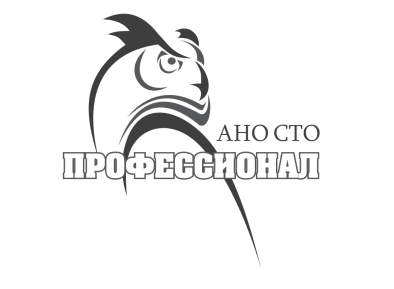 692906, Приморский край, г. Находка, ул. Береговая. 40В,ОГРН 1132500000764, ИНН 2508993680, КПП 250801001, р/сч. 40703810400170000193 в ПАО «Дальневосточный банк» в г. Владивостоке, БИК 040507705, к/сч. 30101810900000000705 email: sto-proff25@yandex.ru, сайт: sto-prof.ruтел. 8-914-708-77-81№№п/пНаименование образовательной программыГраждане, разряд Стоимость обучения, руб.В 20211.Профессиональная подготовка частных охранников (включая квалификационный экзамен)Граждане4-ый разряд120002.Профессиональная подготовка частных охранников (включая квалификационный экзамен)Граждане5-ый разряд140003.Профессиональная подготовка частных охранников (включая квалификационный экзамен)Граждане6-ой разряд170004.Профессиональная переподготовка частных охранниковС 4 на 6 разрядС 4 на 5 разряд С 5 на 6 разряд 11500700090005.Профессиональное повышение квалификации частных охранников4 разряд 5 разряд 6 разряд 3500500063006.Профессиональная переподготовка работников по обеспечению охраны образовательных организаций2 уровень3 уровень5 уровень2500300035007.Подготовка руководителей ЧОП (впервые)-200008.Повышение квалификации руководителей ЧОП -100009.Пересдача КЭ после курса повышения квалификации руководителя ЧОП-500010.Квалификационный экзамен частных охранников4 разряд5 разряд6 разряд30003500400011.Пересдача квалификационного экзамена4 разряд5 разряд6 разряд30003500400012.Периодическая проверка частных охранников4 разряд5 разряд6 разряд20002500300013.Пересдача периодической проверки (теория+практика)4 разряд5 разряд6 разряд20002500300014.Пересдача периодической проверки (практика)4 разряд5 разряд6 разряд50% от основной стоимости 15.Периодическая проверка сотрудников юридических лиц с особыми уставными задачами-Согласно договора16.Пересдача периодической проверки сотрудников юридических лиц с особыми уставными задачами-Согласно договора17.Подготовка к квалификационному экзамену и периодической проверке-100018.Подготовка по служебному пистолетуПодготовка по служебному длинноствольному гладкоствольному оружию1 выстрел1 выстрел70 рублей90 рублей19.Профессиональная подготовка работников государственных предприятий, организаций, учреждений с особыми уставными задачами-500020Дубликат бланка строгой отчетности-1000№п/пВиды услугТеория, практика, разрядСтоимость обучения, руб.1.Обучение граждан по программе «Правила безопасного обращения с оружием и приобретения навыков безопасного обращения с оружием»Обучение70002.Проверка навыков безопасного обращения с гражданским оружием Экзамен  40003.Повторная сдача проверки навыков безопасного обращения с гражданским оружиемЭкзамен40005.Подготовка к проверке навыков безопасного обращения с гражданским оружием -1500692906, Приморский край, г. Находка, ул. Береговая. 40В,ОГРН 1132500000764, ИНН 2508993680, КПП 250801001, р/сч. 40703810400170000193 в ПАО «Дальневосточный банк» в г. Владивостоке, БИК 040507705, к/сч. 30101810900000000705 email: sto-proff25@yandex.ru, сайт: sto-prof.ruтел. 8-914-708-77-81№п/пВид услугиСтоимость, руб.1.Аренда тира с инструктором для юридических лиц – 1 час. 26002.Аренда тира без инструктора для юридических лиц – 1 час. 21003.Аренда тира с инструктором для физических лиц (со своим оружием) – 1 час.18004.Аренда тира для действующих сотрудников силовых структур и МО, имеющих право на хранение, ношение огнестрельного оружия – 1 час.18005.Аренда оружия – 1 час.5006.Для ФИЗИЧЕСКИХ ЛИЦ                Стоимость выстрела (в стоимость входит: стоимость патрона, аренда стрелковой дорожки, аренда наушников, услуги инструктора, стоимость мишени):ОПЛАТА В ТИРЕ6.- из служебного длинноствольного гладкоствольного оружия 906.- из гладкоствольного длинноствольного охотничьего ружья 906.- из оружия ограниченного поражения806.- из служебного пистолета МР-7170- гражданского спортивно-тренировочного МР-446С707.Для ЮРИДИЧЕСКИХ ЛИЦ Стоимость выстрела (в стоимость входит: стоимость патрона, аренда стрелковой дорожки, аренда наушников, услуги инструктора, стоимость мишени):- из служебного длинноствольного гладкоствольного оружия - из гладкоствольного длинноствольного охотничьего ружья - из оружия ограниченного поражения- из служебного пистолета МР-71909080708.Приведение к нормальному бою (холодная пристрелка) – 1 ствол15009.Подача мишени № 4 (со стоимостью мишени)1510.Первичный инструктаж по технике безопасности 400